「児童生徒の生命や安全に直接かかわる事故」など、　　 八千代町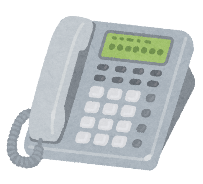 緊急を要する重大な事案の場合の連絡先☆学校が電話対応できない時間は、以下の連絡先へ電話をお願いします。　　　　　　　　 ☆第二連絡先④の担当者が学校担当者へ連絡し、学校から「折り返しの連絡先」へ 連絡します 。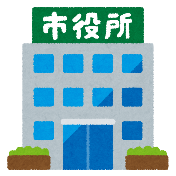 ① 警察（１１０番）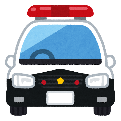 ※交通事故、不審者遭遇など② 消防・救急（１１９番） 	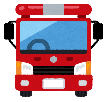 ※火災、救急など ③ 児童相談所（１８９番） 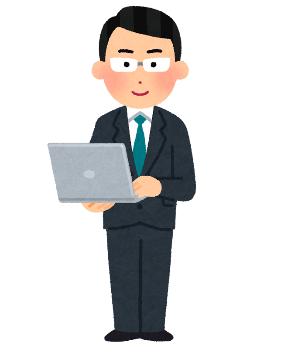 ※虐待、家庭内暴力など☆緊急時対応となる時間